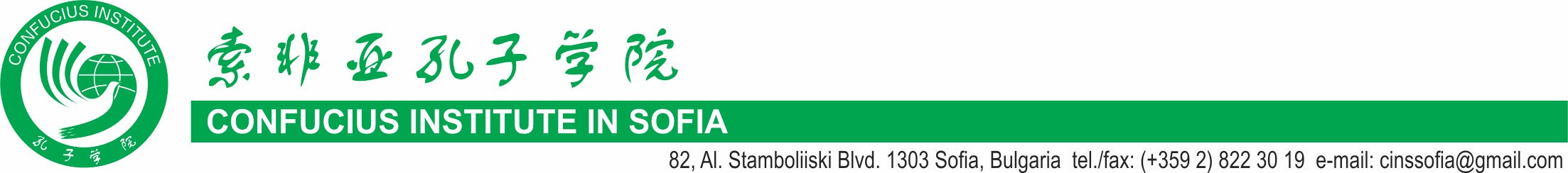                 ДЕКЛАРАЦИЯ ЗА ИНФОРМИРАНО СЪГЛАСИЕ Долуподписаният/aта .………………………………………………………………………...                         /три имена/ Дата на раждане：.....................................................Телефон за връзка：.............................Еmail：..................................................Адрес за кореспонденция:.............................................................................................................   С тази декларация заявявате, че желаете да вземе участие в конкурса за песен на китайски език „Мелодии с аромат на роза“ - 2023 г. организиран от  Институт Конфуций - София. С попълването Ѝ декларирате също съгласието си, че запис и снимков материал от участието ще могат да бъдат използвани в каналите на Институт Конфуций - София. Данните се обработват съгласно изискванията на Закона за защита на личните данни, няма да бъдат предоставяни на трети страни и няма да бъдат използвани за никакви допълнителни цели.  Разбрах и приемамДата: ……….						Декларатор:  ................................									      /подпис/